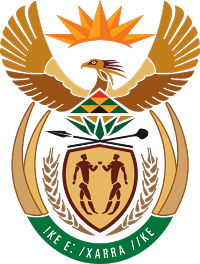 MINISTRY COOPERATIVE GOVERNANCE AND TRADITIONAL AFFAIRSNATIONAL ASSEMBLYQUESTIONS FOR WRITTEN REPLYQUESTION NUMBER 2015/3889DATE OF PUBLICATION: 30 OCTOBER 2015Mr C D Matsepe (DA) to ask the Minister of Cooperative Governance and Traditional Affairs:Whether, with reference to his reply to question 311 on 12 March 2015, a certain person (name and details furnished) now complies with the minimum competency levels required of municipal accounting officers; if not, (a) what are the details of the competency levels which the specified person does not comply with and (b) what action has been and/or will be taken by his department to ensure that the specified municipality is managed by a fully compliant manager; if so, when did the specified person achieve full compliance with the specified competency levels?								NW4701EReply:The information requested will be obtained from the appropriate authority. The information will be communicated to the Hon Member when it is available.